   МБУК «Назаровский РДК»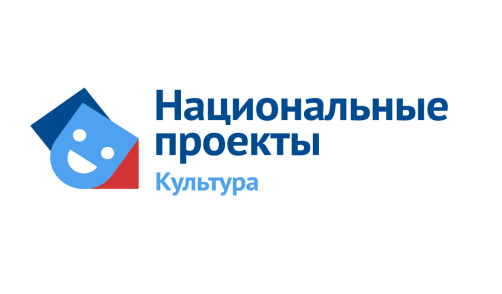 Положение оженской вокальной группе «Ладушки» Красносопкинского СДК-филиала № 10на 2022 - 2023 г.                                                                                        Руководитель:                                                                                       Петренко Т.В.п. Красная Сопка2022 - 2023г.							Утверждаю							Директор МБУК «Назаровский РД							_________ Лопатина И.В.							«___» _________2022г.Положение о вокальной группе «Ладушки»»1.ОБЩИЕ ПОЛОЖЕНИЯ1.1. Настоящее Положение регулирует деятельность вокальной группы «Ладушки» Красносопкинского СДК (далее вокальная группа «Ладушки») филиала №10 Муниципального Бюджетного учреждения культуры «Назаровский районный Дом Культуры» (далее – МБУК «Назаровский РДК»).1.2. Вокальная группа «Ладушки» - это добровольное объединение, образованное с целью вовлечения взрослого населения п. Красная Сопка для совместной музыкальной творческой деятельности, в свободное от работы время. Управление творческой деятельностью осуществляет руководитель группы.1.3. Вокальная группа «Ладушки» создана и функционирует на базе Красносопкинского СДК филиала №10 МБУК «Назаровский РДК».1.4. Вокальная группа «Ладушки» осуществляет свою деятельность в соответствии с нормативными документами МБУК «Назаровский РДК», с настоящим Положением.1.5. Вокальная группа «Ладушки» может иметь свой девиз, эмблему.1.6. Встречи вокальной группы «Ладушки» проводятся каждый четверг в течение всего года за исключением летнего периода с  11:00 часов, продолжительность одной встречи 1 час по заранее составленному плану работы вокальной группы на год.2. ЦЕЛИ И ЗАДАЧИ2.1. Создание вокальной группы «Ладушки» для взрослого населения Назаровского района, не менее 3 человек на базе Красносопкинского СДК филиала №10, для обучения певческим навыкам и развития у участников музыкально-творческих способностей в течение года. 2.2. В своей деятельности коллектив вокальной группы «Ладушки» решает следующие задачи:организовывать встречи согласно плану работы на год, в формах характерных для данной группы (репетиции);развивать у участников групповое и сольное пение;принимать участие в различных концертах, конкурсах, фестивалях.3. ЧЛЕНСТВО В ГРУППЕ3.1. Членами вокальной группы является взрослое население в возрасте с 28 до 54 лет, проживающее на территории Красносопкинского поселения.3.2. Приём в члены вокальной группы, выход из неё осуществляется на основе личного желания.3.3. Члены вокальной группы имеют право:выступать с какой-либо инициативой;запрашивать и получать полную информацию о планах вокальной группы на год;обращаться к руководителю (художественному руководителю Красносопкинского СДК филиала №10 – МБУК «Назаровский РДК») вокальной группы по любым вопросам, связанным с её деятельностью;получать от руководителя вокальной группы организационную, консультативную помощь.3.4 Члены вокальной группы обязаны:соблюдать требования и инструкции по технике безопасности и охране труда, санитарные нормы и правила.4. СОДЕРЖАНИЕ ДЕЯТЕЛЬНОСТИ4.1. Вокальная группа «Ладушки» осуществляет  свою деятельность на бесплатной  добровольной основе.4.2. Творческо-организационная работа в вокальной группе «Ладушки» предусматривает: развитие интереса к вокальному исполнению музыки (сольное и ансамблевое пение); развитие музыкально – творческих способностей участников группы (певческая постановка, певческое дыхание, постановка голоса, интонационный слух, умение слушать себя и других и т.д.);формирование культуры поведения (музыкальная, сценическая);ведение отчетной документации по каждой встрече (журнал учёта работы клубного формирования, фотоархив, сценарии);размещение текстовых отчетов с фотографиями о проводимых встречах в группу МБУК «Назаровский РДК» (рубрика «Кружковая деятельность Назаровского района» по пятницам), на своей страничке в Одноклассниках;организация отчетного концерта по итогам года.5. РУКОВОДСТВО И КОНТРОЛЬ КЛУБНОГО ФОРМИРОВАНИЯ5.1. Всю полноту ответственности за своевременность и качество выполнения целей и задач, возложенных на вокальную группу «Ладушки» настоящим Положением, несёт руководитель Петренко Т.В.План развития   вокальной группы «Ладушки» Красносопкинсокго СДК филиала №10 - МБУК «Назаровский РДК»на 2022 - 2023 годНаименование и форма мероприятияМесто проведенияДата Ответственное лицоСентябрьСентябрьСентябрьПодбор песенного репертуара:Песня «Встанем» (из репертуара «Шамана»)Песня «Мир не прост»(из репертуара группы «Самоцветы»)Песня «Ой, варенька!»(р.н.п.)Песня «Мы единое целое!»(из репертуара Льва Лещенко)Красносопкинский СДК – филиал №1006.10.2213.10.2220.10.2227.10.22Петренко Т.В.ОктябрьОктябрьОктябрьРепетиция:(небольшие практические упражнения на правильную певческую постановку и дыхание, распевка, отдельная работа с солистами, групповое исполнительство, отработка сценической постановки художественного номера):Песня «Встанем»(из репертуара «Шамана»)Красносопкинского СДК – филиал №1004.11.2211.11.2218.11.2225.11.22Петренко Т.В.Ноябрь Ноябрь Ноябрь Репетиция:(небольшие практические упражнения на правильную певческую постановку и дыхание, распевка, отдельная работа с солистами, групповое исполнительство, отработка сценической постановки художественного номера):Песня «Встанем» (из репертуара «Шамана»)Повтор выученного песенного материала:Песня «Встанем» (из репертуара «Шамана»)Красносопкинского СДК – филиал №1001.11.2208.11.2215.11.2222.11.22Петренко Т.В.ДекабрьДекабрьДекабрьРепетиция:(небольшие практические упражнения на правильную певческую постановку и дыхание, распевка, отдельная работа с солистами, групповое исполнительство, отработка сценической постановки художественного номера):Песня «Мир не прост»(из репертуара группы «Самоцветы»)Повтор выученного песенного материала:Песня «Встанем» (из репертуара «Шамана»)Песня «Мир не прост»(из репертуара группы «Самоцветы»)Красносопкиснкий СДК – филиал №1006.12.2213.12.2220.12.2227.12.22Петренко Т.В.ЯнварьЯнварьЯнварьРепетиция:(небольшие практические упражнения на правильную певческую постановку и дыхание, распевка, отдельная работа с солистами, групповое исполнительство, отработка сценической постановки художественного номера):Песня «Мир не прост»(из репертуара группы «Самоцветы»)Повтор выученного песенного материала:Песня «Встанем» (из репертуара «Шамана»)Песня «Мир не прост»(из репертуара группы «Самоцветы»)Красносопкинский  СДК – филиал №1003.01.2310.01.2317.01.2324.01.2331.01.23Петренко Т.В.ФевральФевральФевральРепетиция:(небольшие практические упражнения на правильную певческую постановку и дыхание, распевка, отдельная работа с солистами, групповое исполнительство, отработка сценической постановки художественного номера):Песня «Ой, варенька!»(р.н.п.)Повтор выученного песенного материала:Песня «Встанем» (из репертуара «Шамана»)Песня «Мир не прост»(из репертуара группы «Самоцветы»)Красносопкинский СДК – филиал №1007.02.2314.02.2321.02.2328.02.23Петренко Т.В.МартМартМартРепетиция: (небольшие практические упражнения на правильную певческую постановку и дыхание, распевка, отдельная работа с солистами, групповое исполнительство, отработка сценической постановки художественного номера):Песня «Мы единое целое!»(из репертуара Льва Лещенко)Повтор выученного песенного материала:Песня «Встанем» (из репертуара «Шамана»)Песня «Мир не прост»(из репертуара группы «Самоцветы»)Песня «Ой, варенька!»(р.н.п.)Красносопкинского СДК – филиал №1007.03.2314.03.2321.03.2328.03.23Петренко Т.В.АпрельРепетиция: (небольшие практические упражнения на правильную певческую постановку и дыхание, распевка, отдельная работа с солистами, групповое исполнительство, отработка сценической постановки художественного номера):Песня «Мы единое целое!»(из репертуара Льва Лещенко)Повтор выученного песенного материала:Песня «Встанем» (из репертуара «Шамана»)Песня «Мир не прост»(из репертуара группы «Самоцветы»)Песня «Ой, варенька!»(р.н.п.)04.04.2311.04.2318.04.2325.04.23Петренко Т.В.МайРепетиция: (небольшие практические упражнения на правильную певческую постановку и дыхание, распевка, отдельная работа с солистами, групповое исполнительство, отработка сценической постановки художественного номера):Повтор выученного песенного материала:Песня «Встанем» (из репертуара «Шамана»)Песня «Мир не прост»(из репертуара группы «Самоцветы»)Песня «Ой, варенька!»(р.н.п.)Песня «Мы единое целое!»(из репертуара Льва Лещенко)Творческий отчетный концерт09.05.2316.05.2323.05.2330.05.23Петренко Т.В.